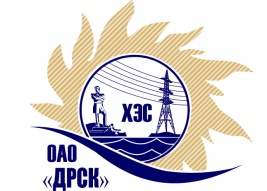 Открытое Акционерное Общество«Дальневосточная распределительная сетевая  компания»(ОАО «ДРСК»)ПРОТОКОЛрассмотрения заявокСпособ и предмет закупки: Открытый одноэтапный электронный конкурс без предварительного квалификационного отбора: «Строительство административного здания ОАО "ДРСК" в 34 квартале г. Благовещенска»Закупка проводится согласно ГКПЗ 2014, раздела  2.1.1 «Услуги КС»  № 2123  на основании указания ОАО «ДРСК» от  14.07.2014 г. № 172.Плановая стоимость закупки: 649 898 590,00  рублей без учета НДСФорма голосования членов Закупочной комиссии: очно-заочная.ПРИСУТСТВОВАЛИ: 7 членов постоянно действующей Закупочной комиссии 2-го уровня.ВОПРОСЫ, ВЫНОСИМЫЕ НА РАССМОТРЕНИЕ ЗАКУПОЧНОЙ КОМИССИИ: О признании Конкурсных заявок соответствующим условиям закупкиО предварительной ранжировке Конкурсных заявокО проведении переторжкиВОПРОС 1 «О признании Конкурсных заявок соответствующими условиям закупки»ОТМЕТИЛИ:Конкурсные заявки ЗАО "Строительная компания №1" г. Благовещенск, пер. Святителя Иннокентия, 1, ООО "САР-холдинг" г. Благовещенск, пер. Угловой, 14 признаются удовлетворяющим по существу условиям закупки. Предлагается принять данные конкурсные заявки к дальнейшему рассмотрению.ВОПРОС 2 «О предварительной ранжировке Конкурсных заявок»ОТМЕТИЛИ:В соответствии с требованиями и условиями, предусмотренными извещением о закупке и Конкурсной документацией, предлагается предварительно ранжировать конкурсные заявки следующим образом: ВОПРОС 3  «О проведении переторжки»ОТМЕТИЛИ:Учитывая результаты экспертизы конкурсных заявок Участников закупки, Закупочная комиссия полагает целесообразным проведение переторжки. РЕШИЛИ:Признать Конкурсные заявки ЗАО "Строительная компания №1" г. Благовещенск, пер. Святителя Иннокентия, 1, ООО "САР-холдинг" г. Благовещенск, пер. Угловой, 14 соответствующими условиям закупки.Утвердить предварительную ранжировку Конкурсных заявок Участников.Провести переторжку.Пригласить к участию в переторжке участников ЗАО "Строительная компания №1" г. Благовещенск, пер. Святителя Иннокентия, 1, ООО "САР-холдинг" г. Благовещенск, пер. Угловой, 14.Определить форму переторжки: заочная.Назначить переторжку на 07.11.2014 в 15:00 час. (благовещенского времени).Место проведения переторжки: ЭТП b2b-energo Техническому секретарю Закупочной комиссии уведомить участников, приглашенных к участию в переторжке о принятом комиссией решении.№ 439/УКС-Р               город  Благовещенск«31» октября 2014Место в предварительной ранжировкеНаименование и адрес участникаЦена заявкиНеценовая предпочтительность (в баллах  на бальной шкале от 3 до 5)1 местоЗАО "Строительная компания №1" г. Благовещенск, пер. Святителя Иннокентия, 1649 898 560,003,102 местоООО "САР-холдинг" г. Благовещенск, пер. Угловой, 14 630 401 632,303,00Ответственный секретарь Закупочной комиссии 2 уровня ОАО «ДРСК»________________________________________О.А. МоторинаТехнический секретарь Закупочной комиссии 2 уровня ОАО «ДРСК»____________________Е.Ю. КоврижкинаЕ.Ю. КоврижкинаЕ.Ю. Коврижкина